Community College of Allegheny County & West Virginia University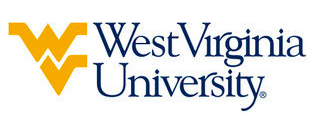 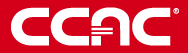 Associate of Science in Business leading to Bachelor of Applied Science in Business Management (WVU-BAS) 		Suggested Plan of StudyAs part of this agreement, CIT 100 is being utilized as a substitute for CS 101.Students transferring to West Virginia University with an Associate of Arts or Associate of Science degree will have satisfied the General Education Foundation requirements at WVU.Students who have questions regarding this articulation agreement or the transferability of coursework may contact the WVU Office of the University Registrar. All other questions should be directed to the WVU Office of Admissions.      The above transfer articulation of credit between West Virginia University and Garrett College, is approved by the Dean, or the Dean’s designee, and effective the date of the signature.  ____________________________________      	     ____________________________________          	_______________	       Print Name	 		           Signature		  	        DateGregory Ochoa Ph.D. Dean for WVU’s Potomac State CollegeCommunity College of Allegheny CountyCommunity College of Allegheny CountyHoursHoursWVU EquivalentsWVU EquivalentsHoursHoursYear One, 1st SemesterYear One, 1st SemesterYear One, 1st SemesterYear One, 1st SemesterYear One, 1st SemesterYear One, 1st SemesterYear One, 1st SemesterYear One, 1st SemesterACC 104ACC 10444ACCT 201ACCT 20144BUS 103BUS 10333BUSA 1TCBUSA 1TC33ENG 101ENG 10133ENGL 101ENGL 10133CIT 100CIT 10033CS 1TCCS 1TC33MAT 220MAT 22033MATH 150MATH 15033TOTALTOTAL16161616Year One, 2nd SemesterYear One, 2nd SemesterYear One, 2nd SemesterYear One, 2nd SemesterYear One, 2nd SemesterYear One, 2nd SemesterYear One, 2nd SemesterYear One, 2nd SemesterACC 203ACC 20344ACCT 202ACCT 20244BUS 104BUS 10433BUSA 1TCBUSA 1TC33ECO 102ECO 10233ECON 202ECON 20233ENG 102ENG 10233ENGL 102ENGL 10233PSY 101*PSY 101*33PSYC 101PSYC 10133TOTALTOTAL16161616Year Two, 1st SemesterYear Two, 1st SemesterYear Two, 1st SemesterYear Two, 1st SemesterYear Two, 1st SemesterYear Two, 1st SemesterYear Two, 1st SemesterYear Two, 1st SemesterECO 103ECO 10333ECON 201ECON 20133SPH 101SPH 10133CSAD 270CSAD 27033BUS 251BUS 25133BUSA 1TCBUSA 1TC33Science Elective with LabScience Elective with Lab44Science Elective with LabScience Elective with Lab44Humanities ElectiveHumanities Elective33Humanities ElectiveHumanities Elective33TOTALTOTAL16161616Year Two, 2nd SemesterYear Two, 2nd SemesterYear Two, 2nd SemesterYear Two, 2nd SemesterYear Two, 2nd SemesterYear Two, 2nd SemesterYear Two, 2nd SemesterYear Two, 2nd SemesterSOC 101*SOC 101*33SOCA 101SOCA 10133Humanities ElectiveHumanities Elective33Humanities ElectiveHumanities Elective33MAT 161 MAT 161 33STAT 211STAT 21133Science Elective with LabScience Elective with Lab44Science Elective with LabScience Elective with Lab44TOTALTOTAL13131616WEST VIRGINIA UNIVERSITYWEST VIRGINIA UNIVERSITYWEST VIRGINIA UNIVERSITYWEST VIRGINIA UNIVERSITYWEST VIRGINIA UNIVERSITYWEST VIRGINIA UNIVERSITYWEST VIRGINIA UNIVERSITYWEST VIRGINIA UNIVERSITYYear Three, 1st SemesterYear Three, 1st SemesterYear Three, 1st SemesterYear Three, 1st SemesterYear Three, 2nd SemesterYear Three, 2nd SemesterYear Three, 2nd SemesterYear Three, 2nd SemesterUpper Level ElectivesUpper Level Electives66BUSA 340BUSA 34033BTEC 120BTEC 12033BTEC 370BTEC 37033BUSA 310BUSA 31033BTEC 113BTEC 11333BUSA 320 BUSA 320 33BUSA 330BUSA 33033ElectiveElective33TOTALTOTAL1515TOTALTOTAL1515Year Four, 1st SemesterYear Four, 1st SemesterYear Four, 1st SemesterYear Four, 1st SemesterYear Four, 2nd SemesterYear Four, 2nd SemesterYear Four, 2nd SemesterYear Four, 2nd SemesterBTEC 350BTEC 35033BTEC 380BTEC 38033BTEC 360BTEC 36033BTEC 485BTEC 48533Upper Level ElectiveUpper Level Elective33Upper Level ElectiveUpper Level Elective33ElectiveElective66ElectiveElective66TOTALTOTAL1515TOTALTOTAL1515